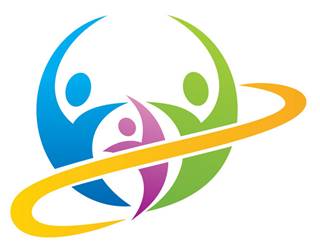 	  						Club des jeunes Aînés 
						  des Villages associés de Berstett Date/lieu :	24 NOVEMBRE 2021, de 18h30 à 22h30 (environ)		Foyer de Rumersheim, 19 rue du villageThème : 	Découverte du « IRISH STEW »
à l’initiative de Noël et Pascale PURCELL Inscription :	avant le 17 novembre 2021, par mail à cecile.freysz@gmail.com ou 
		par téléphone/SMS au 06 38 02 77 66NB :		nombre maximum de participants = 18LE DEROULEMENT DE LA RENCONTRE 1.	Arrivée des participants et vérification des pass sanitaires – merci de porter votre masque.2.	Après le mot de bienvenue de Cécile, préparation d’un « Irish stew », une savoureuse déclinaison irlandaise de notre Baekeofe alsacien, avec les explications du chef, Noël Purcell.3.	Vers 20h00, repas pris en commun :
-	Irish stew (vin, bière, eau)
-	Café ou tisane.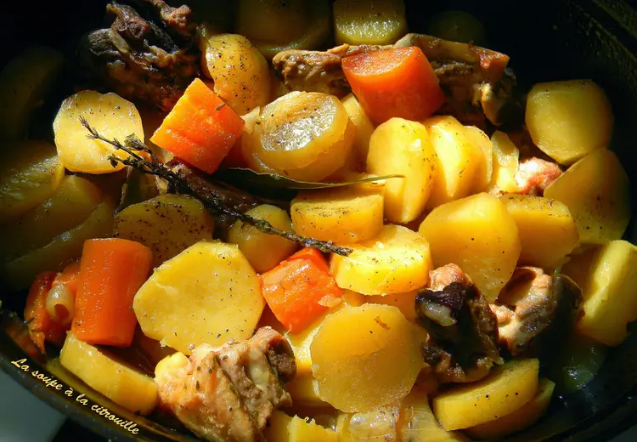 Faute d’accès aux placards de la cuisine du foyer, nous vous remercions d’apporter votre propre vaisselle (assiette creuse, couteau, fourchette, cuillère à café, verre, serviette).Une contribution sera demandée le soir-même pour couvrir le prix d’achat des ingrédients.LA PROCHAINE SOIREE 15 décembre 2021 : confection d’une étoile de Noël en quilling (paperolle) avec Linette Taesch – réponse souhaitée avant le 6 décembre pour la commande du matériel et sa réception avant la réunion.